Ixworth fire engine visit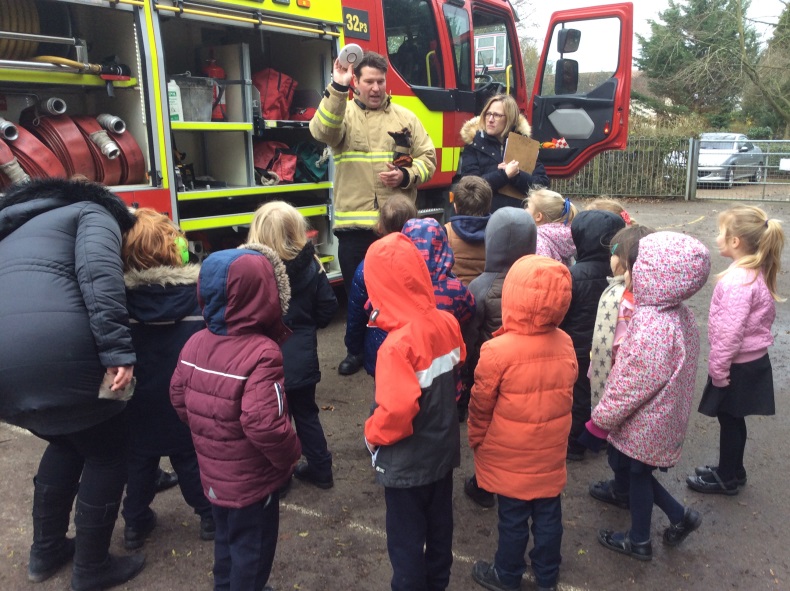 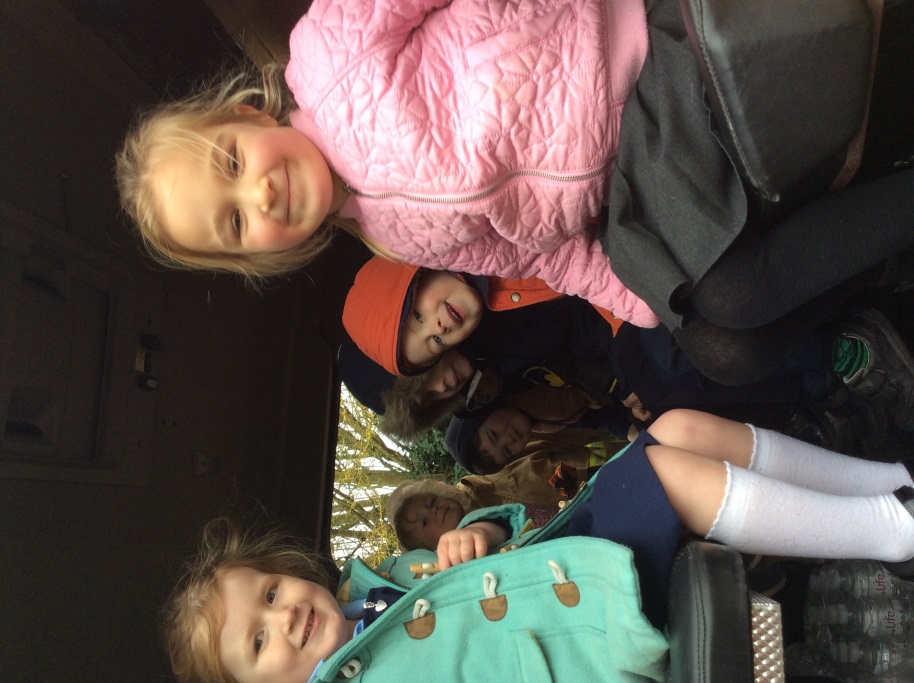 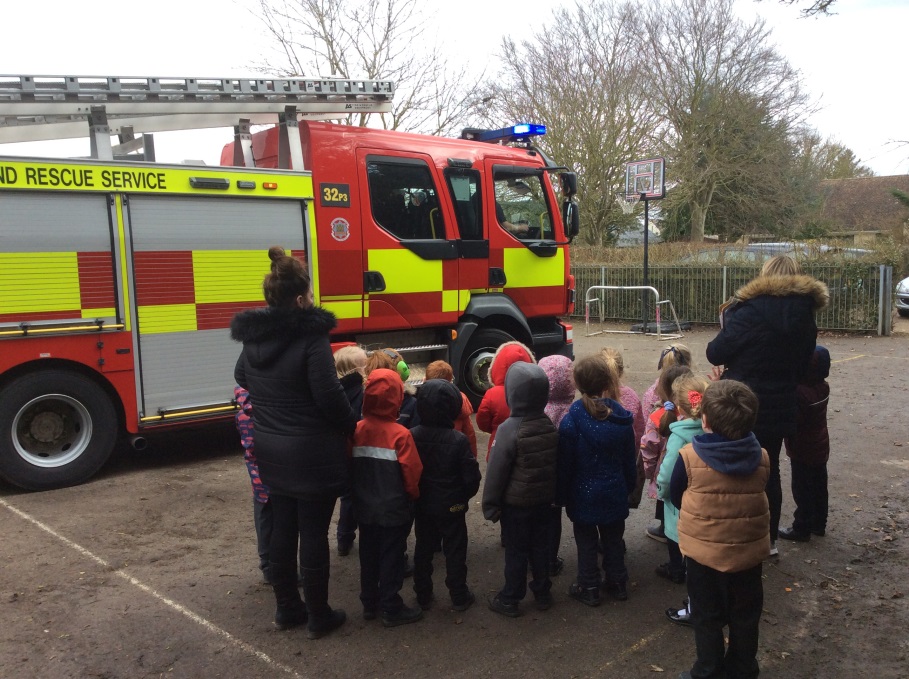 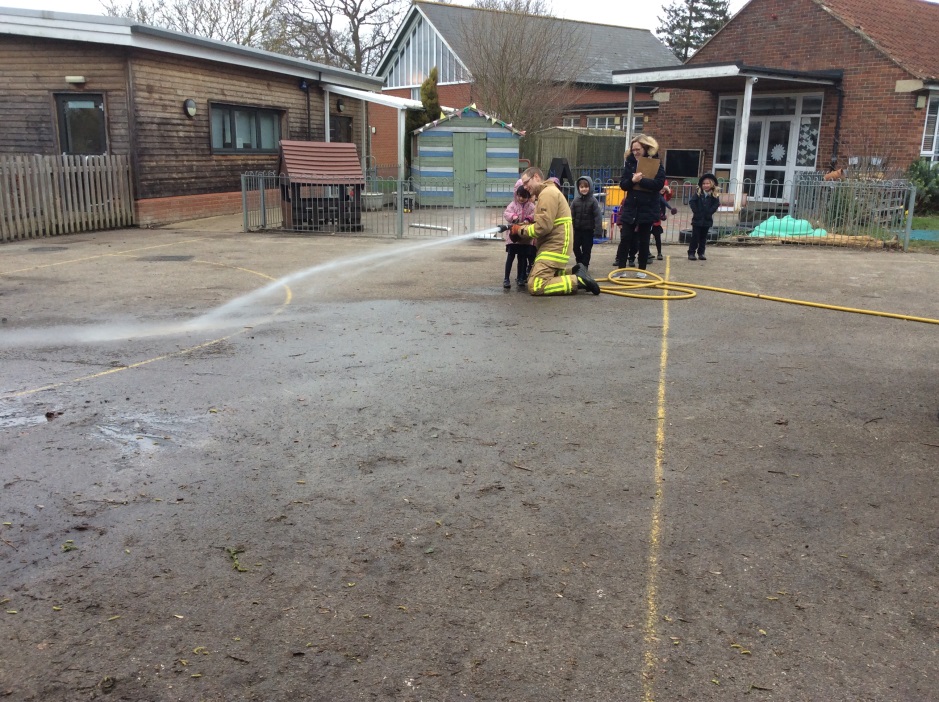 